Rome, June 12, 2015EMPLOYMENT CERTIFICATEThis is to certify that Mrs. Parente Addolorata, born in Benevento (BN) on July 20, 1988 has been employed by Grand Hotel de la Minerve -  Piazza della Minerva, 69 – 00186 Rome, from March 21, 2010 to October 31, 2010, as Restaurant Supervisor and with a full time employment agreement.During above periods of time, she has proven to be a very dedicated and committed member of team, and performed her duties with interest.We wish her great success in her future.Hotel Invest Italiana Real Estate SrlHuman ResourcesRosanna Battilocchio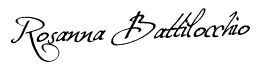 ______________________